SES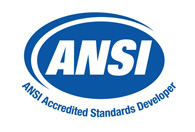 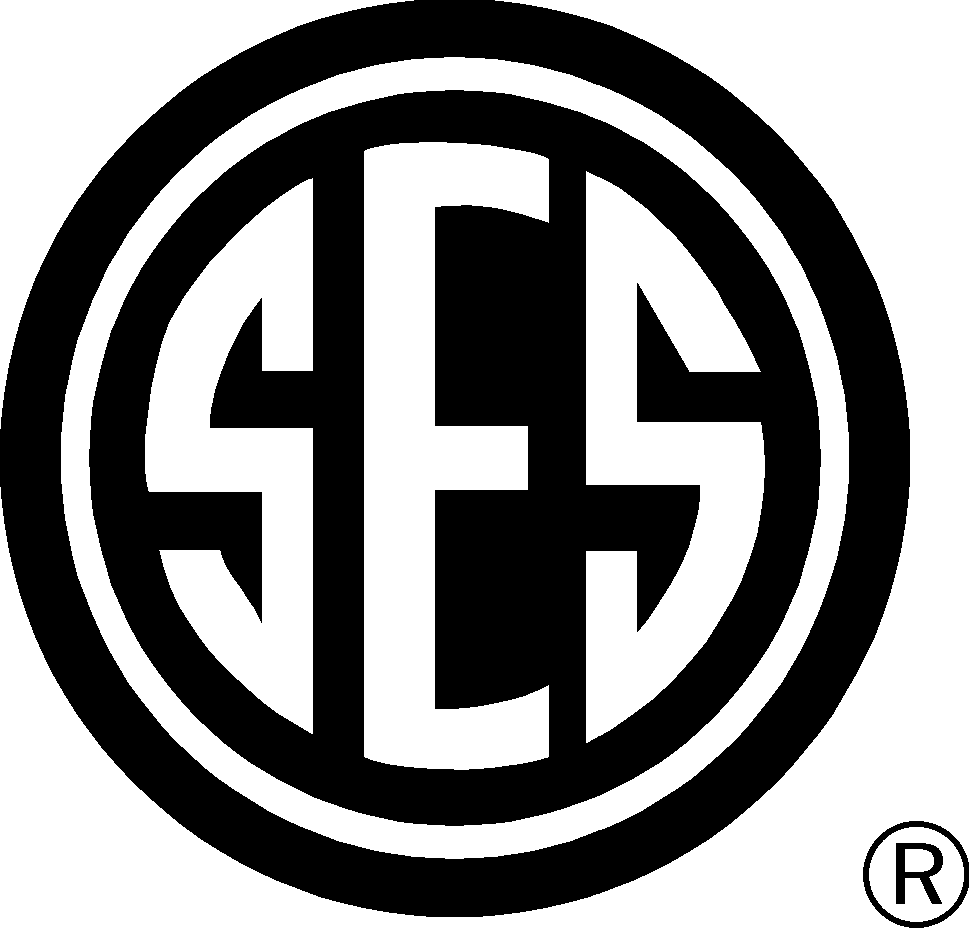  Procedures for Standardization a Standards Committee for the purpose of developing and approving proposed American National Standards, maintaining current such standards, reaffirming and withdrawing such standards, adopting policies required by ANSI procedures, and otherwise fulfilling the role of a responsible standards developing organization.Organization of the CommitteeComposition of CommitteeThe SES Standards Committee shall consist of standards users, standards developers and standards information providers as well as other appropriate general interests.  The members of the Standards Committee shall be appointed by the President upon the recommendation of the Standards Committee Chairman.  The membership of the Standards Committee shall be sufficiently diverse and balanced so as to ensure reasonable balance without dominance by any single interest category.Scope of the CommitteeThe scope of the SES Standards Committee shall include the development of standards that will enable users of standards to readily locate and apply standards.  Areas of interest include, but are not limited to, 1) the designation of standards, 2) titles of standards, 3) keywords, 4) format of standards, 5) identification of standards through catalogs, indexes, and other means.Officers of the CommitteeThe President shall appoint the chairman of the committee, and the vice-chairman of the committee subject to approval by the Board of Directors.  Each will serve until their successor is selected.  The vice-chairman will function as the chairman whenever the chairman is unable to do so.  The secretary shall be appointed by the President, subject to the approval of the Board of Directors.Secretariat ResponsibilitiesThe Secretary shall be responsible for complying with all of the ANSI procedural requirements, maintaining a roster of the committee membership, a list of the standards developed and approved by the committee, and a list of the standards development projects.  The Secretary shall issue meeting notices, prepare and distribute meeting agendas, minutes, ballots and draft standards, and maintain the records of the committee.When all of the procedural requirements relating to the development and approval of a standard have been completed, the Secretary shall submit the standard with supporting documentation to ANSI for recognition as an American National Standard.  The Secretary shall arrange for the publication of the standard and any subsequent revisions or .Participation in the discussions of the committee shall be open to all persons who are directly and materially affected by the standards activities of the committee.  There shall be no undue financial burdens or requirements for membership in the society, or on the committee, nor any technical qualifications related to such participation.  All meetings of the committee shall be open to all interested parties.A majority of the members of the Standards Committee shall constitute a quorum for conducting issues at a meeting.  If a quorum is not present, actions taken shall be subject to approval by a letter ballot.